         № 34                                                                                             от 10.10.2018 г.БАШ6ОРТОСТАН  РЕСПУБЛИКА№ЫК9г1рсен районы муниципаль районыны5 Заречье ауыл Советы ауыл бил1м13е хакими1те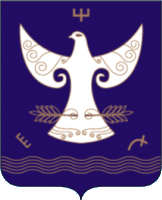 РЕСПУБЛИКА  БАШКОРТОСТАНАдминистрация сельского поселения Зареченский сельсовет муниципального района Кугарчинский район 453332, Воскресенск ауылы,Октябр8ы5 70 йыллы7ы исеменд1ге урам, 34,  453332, д.Воскресенское,ул. 70-лет Октября, 34,          :АРАР                                                                 :АРАР                                                                      ПОСТАНОВЛЕНИЕ                ПОСТАНОВЛЕНИЕ                ПОСТАНОВЛЕНИЕ О предоставлении гражданами, претендующими на замещение должностей муниципальной службы в администрации сельского поселения Зареченский  сельсовет , и муниципальными служащими администрации  сельского поселения Зареченский  сельсовет сведений о доходах, об имуществе и обязательствах имущественного характера      В соответствии со ст. 8 Федерального закона от 25.12.2008 № 273-ФЗ (в редакции Федерального закона от 21.11.2011 №329) «О противодействии коррупции», ст. 15 Федерального закона от 02.03.2007 № 25-ФЗ «О муниципальной службе в Российской Федерации», Указом Президента РФ от 18.05.2009 № 557 (в ред. Указа Президента РФ от 19.01.2012 №82, от 30.03.2012 №352) «Об утверждении перечня должностей Федеральной государственной службы при назначении на которые граждане и при замещении которых Федеральные государственные служащие обязаны представлять сведения о своих доходах, об имуществе и обязательствах имущественного характера, а также сведения о доходах, об имуществе и обязательствах имущественного характера своих супруги (супруга) и несовершеннолетних детей», Указом Президента РФ от 18.05.2009 № 559 (в редакции Указов Президента РФ от 12.01.2010 №59, от 13.03.2012 №297) «О предоставлении гражданами, претендующими на замещение должностей федеральной государственной службы, и федеральными государственными служащими сведений о доходах, об имуществе и обязательствах имущественного характера»:П О С Т А Н О В Л Я Ю:1. Утвердить Положение о предоставлении гражданами, претендующими на замещение должностей муниципальной службы в администрации поселения  сельского поселения Зареченский сельсовет, и муниципальными служащими администрации  сельского поселения  Зареченский  сельсовет сведений о доходах, об имуществе и обязательствах имущественного характера.(  приложение №1)2. Утвердить прилагаемую форму справки о доходах, об имуществе и обязательствах имущественного характера. ( приложение №2)6.Управляющий делами   сельского поселения Зареченский  сельсовет ознакомить муниципальных служащих  сельского поселения Зареченский сельсовет с настоящим постановлением.7. Разместить настоящее постановление на официальном сайте администрации  сельского поселения Зареченский сельсовет в сети Интернет.Глава сельского поселения:                              И.З. Масягутов                                                                                                                                                      УТВЕРЖДЕНО                                                      постановлением  № 34  от 10.10.2018 года                                                     сельского поселения Зареченский сельсовет ПОЛОЖЕНИЕ       о предоставлении гражданами, претендующими на замещение должностей муниципальной службы в администрации  сельского поселения Зареченский сельсовет , и муниципальными служащими администрации  сельского поселения Зареченский сельсовет сведений о доходах, об имуществе и обязательствах имущественного характера1. Настоящим Положением определяется порядок представления гражданами, претендующими на замещение должностей муниципальной службы в администрации сельского поселения Зареченский сельсовет, и муниципальными служащими администрации поселения  сельского поселения Зареченский сельсовет сведений о полученных ими доходах, об имуществе, принадлежащем им на праве собственности, и об их обязательствах имущественного характера, а также сведений о доходах супруги (супруга) и несовершеннолетних детей, об имуществе, принадлежащем им на праве собственности, и об их обязательствах имущественного характера (далее - сведения о доходах, об имуществе и обязательствах имущественного характера). Целью настоящего Положения является обеспечение соблюдения гражданами, претендующими на замещение должностей муниципальной службы в администрации  сельского поселения Зареченский  сельсовет , и муниципальными служащими администрации  сельского поселения Зареченский сельсовет ограничений и запретов, связанных с прохождением муниципальной службы.2. Обязанность представлять сведения о доходах, об имуществе и обязательствах имущественного характера в соответствии с Федеральным законом РФ «О противодействии коррупции» от 25.12.2008 № 273-ФЗ возлагается на гражданина, претендующего на замещение должности муниципальной службы в администрации  сельского поселения Зареченский  сельсовет , предусмотренной Перечнем должностей муниципальной службы в администрации  сельского поселения Зареченский сельсовет , и на муниципального служащего администрации  сельского поселения Зареченский сельсовет , замещающего должность муниципальной службы, предусмотренную этим Перечнем должностей.3. Сведения о доходах, об имуществе и обязательствах имущественного характера представляются по утвержденным формам справок в следующие сроки:а) гражданами, претендующими на замещение должностей муниципальной службы в администрации  сельского поселения Зареченский сельсовет - при назначении на должности муниципальной службы, предусмотренные Перечнем должностей;б) муниципальными служащими, замещающими должности муниципальной службы в администрации  сельского поселения Зареченский  сельсовет , предусмотренные Перечнем должностей, - ежегодно, не позднее 30 апреля года, следующего за отчетным;4. Гражданин, претендующий на замещение должности муниципальной службы в администрации  сельского поселения Зареченский  сельсовет при назначении на должность муниципальной службы представляет в администрацию поселения:а) сведения о своих доходах, полученных от всех источников (включая доходы по прежнему месту работы или месту замещения выборной должности, пенсии, пособия, иные выплаты) за календарный год, предшествующий году подачи документов для замещения должности муниципальной службы, а также сведения об имуществе, принадлежащем ему на праве собственности, и о своих обязательствах имущественного характера по состоянию на первое число месяца, предшествующего месяцу подачи документов для замещения должности муниципальной службы (на отчетную дату) по форме, которая утверждена для представления сведений о доходах, об имуществе и обязательствах имущественного характера гражданина, претендующего на замещение должности муниципальной службы в администрации  сельского поселения  Зареченский сельсовет ;б) сведения о доходах супруги (супруга) и несовершеннолетних детей, полученных от всех источников (включая заработную плату, пенсии, пособия, иные выплаты) за календарный год, предшествующий году подачи гражданином документов для замещения должности муниципальной службы, а также сведения об имуществе, принадлежащем им на праве собственности, и об их обязательствах имущественного характера по состоянию на первое число месяца, предшествующего месяцу подачи гражданином документов для замещения должности муниципальной службы (на отчетную дату) по форме, которая утверждена для представления сведений о доходах, имуществе и обязательствах имущественного характера супруги (супруга) и несовершеннолетних детей гражданина, претендующего на замещение должности муниципальной службы в администрации  сельского поселения Зареченский сельсовет .5. Муниципальный служащий администрации  сельского поселения Зареченский сельсовет представляет ежегодно в срок до 30 апреля специалисту по кадровым вопросам администрации  сельского поселения Зареченский сельсовет :а) сведения о своих доходах, полученных за отчетный период (с 1 января по 31 декабря) от всех источников (включая денежное содержание, пенсии, пособия, иные выплаты), а также сведения об имуществе, принадлежащем ему на праве собственности, и о своих обязательствах имущественного характера по состоянию на конец отчетного периода;б) сведения о доходах супруги (супруга) и несовершеннолетних детей, полученных за отчетный период (с 1 января по 31 декабря) от всех источников (включая заработную плату, пенсии, пособия, иные выплаты), а также сведения об имуществе, принадлежащем им на праве собственности, и об их обязательствах имущественного характера по состоянию на конец отчетного периода.                                                                                               в) сведения о недвижимом имуществе, транспортных средствах и ценных бумагах, отчужденных в течении отчетного периода в результате безвозмездной сделки.6. Муниципальный служащий администрации  сельского поселения Зареченский сельсовет , замещающий должность муниципальной службы, не включенную в Перечень должностей, и претендующий на замещение должности муниципальной службы, включенной в этот Перечень должностей, представляет указанные сведения в соответствии с подпунктом "а" пункта 3 и пунктом 4 настоящего Положения.7. В случае если гражданин, претендующий на замещение должности муниципальной службы в администрации  сельского поселения Зареченский сельсовет или муниципальный служащий администрации  сельского поселения Зареченский сельсовет обнаружили, что в представленных ими сведениях о доходах, об имуществе и обязательствах имущественного характера не отражены или не полностью отражены какие-либо сведения, либо имеются ошибки, они вправе представить уточненные сведения.Уточненные сведения, представленные муниципальным служащим администрации  сельского поселения Зареченский сельсовет после 30 апреля года, следующего за отчетным, не считаются представленными с нарушением срока.8. В случае непредставления по объективным причинам муниципальным служащим администрации  сельского поселения Зареченский сельсовет сведений о доходах, об имуществе и обязательствах имущественного характера супруги (супруга) и несовершеннолетних детей данный факт подлежит рассмотрению на комиссии по соблюдению требований к служебному поведению муниципальных служащих и урегулированию конфликта интересов, созданной в администрации  сельского поселения Зареченский сельсовет .9. Проверка достоверности и полноты сведений о доходах, об имуществе и обязательствах имущественного характера, представленных в соответствии с настоящим Положением осуществляется в соответствии с законодательством Российской Федерации.10. Сведения о доходах, об имуществе и обязательствах имущественного характера, представляемые в соответствии с настоящим Положением являются сведениями конфиденциального характера, если федеральным законом они не отнесены к сведениям, составляющим государственную тайну.Право на доступ к сведениям о доходах, имуществе и обязательствах имущественного характера имеют глава  сельского поселения Зареченский сельсовет , а также лица, уполномоченные на получение, обработку, хранение, передачу и любое другое использование персональных данных муниципальных служащих.11. Муниципальные служащие, в должностные обязанности которых входит работа со сведениями о доходах, об имуществе и обязательствах имущественного характера, виновные в их разглашении или использовании в целях, не предусмотренных законодательством Российской Федерации, несут ответственность в соответствии с законодательством Российской Федерации.12. Сведения о доходах, об имуществе и обязательствах имущественного характера, представленные в соответствии с настоящим Положением гражданином или муниципальным служащим, указанным в пункте 6 настоящего Положения, при назначении на должность муниципальной службы, а также представляемые муниципальным служащим ежегодно, и информация о результатах проверки достоверности и полноты этих сведений приобщаются к личному делу муниципального служащего.В случае если гражданин или муниципальный служащий, указанный в пункте 6 настоящего Положения, представившие в администрацию  сельского поселения Зареченский сельсовет справки о своих доходах, об имуществе и обязательствах имущественного характера, а также о доходах, об имуществе и обязательствах имущественного характера своих супруги (супруга) и несовершеннолетних детей, не были назначены на должность муниципальной службы, включенную в Перечень должностей, эти справки возвращаются им по их письменному заявлению вместе с другими документами.13. В случае непредставления или представления заведомо ложных сведений о доходах, об имуществе и обязательствах имущественного характера гражданин не может быть назначен на должность муниципальной службы, а муниципальный служащий освобождается от должности муниципальной службы или подвергается иным видам дисциплинарной ответственности в соответствии с законодательством Российской Федерации.14. Сведения о доходах, об имуществе и обязательствах имущественного характера муниципальных служащих, замещающих должности муниципальной службы высшей, главной групп должностей в администрации  сельского поселения Зареченский сельсовет , их супругов и несовершеннолетних детей (далее - сведения о доходах, об имуществе и обязательствах имущественного характера) размещаются на официальном сайте администрации  сельского поселения Зареченский сельсовет.                                                                                                                        Приложение 2к постановлению    администрации сельского поселения Зареченский сельсоветот 10.10.2018 г. № 34УТВЕРЖДЕНАУказом Президента
Российской Федерации
от 23.06.2014 № 460В(указывается наименование кадрового подразделения федерального государственного органа, иногооргана или организации)СПРАВКА1
о доходах, расходах, об имуществе и обязательствах имущественного характера2Я,(фамилия, имя, отчество, дата рождения, серия и номер паспорта, дата выдачи и орган, выдавший паспорт)(место работы (службы), занимаемая (замещаемая) должность; в случае отсутствия основного места работы(службы) – род занятий; должность, на замещение которой претендует гражданин (если применимо)(адрес места регистрации)сообщаю сведения о доходах, расходах своих, супруги (супруга), несовершеннолетнего ребенка (нужное подчеркнуть)(фамилия, имя, отчество, дата рождения, серия и номер паспорта или свидетельства о рождении (для несовершеннолетнего ребенка, не имеющего паспорта), дата выдачи и орган, выдавший документ)(адрес места регистрации, основное место работы (службы), занимаемая (замещаемая) должность)(в случае отсутствия основного места работы (службы) – род занятий)(фамилия, имя, отчество)на праве собственности, о вкладах в банках, ценных бумагах, об обязательствахРаздел 1. Сведения о доходах 1_________________1 Указываются доходы (включая пенсии, пособия, иные выплаты) за отчетный период.2 Доход, полученный в иностранной валюте, указывается в рублях по курсу Банка России на дату получения дохода.Раздел 2. Сведения о расходах1_____________________________1 Сведения о расходах представляются в случаях, установленных статьей 3 Федерального закона от 
03.12.2012 № 230-ФЗ «О контроле за соответствием расходов лиц, замещающих государственные должности, и иных лиц их доходам».Если правовые основания для представления указанных сведений отсутствуют, данный раздел не заполняется.2 Указываются наименование и реквизиты документа, являющегося законным основанием для возникновения права собственности. Копия документа прилагается к настоящей справке.Раздел 3. Сведения об имуществе3.1. Недвижимое имущество_________________1 Указывается вид собственности (индивидуальная, долевая, общая); для совместной собственности указываются иные лица (Ф.И.О. или наименование), в собственности которых находится имущество; для долевой собственности указывается доля лица сведения об имуществе которого представляются.2Указываются наименование и реквизиты документа, являющегося законным основанием для возникновения права собственности, а также в случаях, предусмотренных частью 1 статьи 4 Федерального закона от 07.05.2013 №79-ФЗ «О запрете отдельным категориям лиц открывать и иметь счета (вклады), хранить наличные денежные средства и ценности в иностранных банках, расположенных за пределами территории Российской Федерации, владеть и (или) пользоваться иностранными финансовыми инструментами», источник получения средств, за счет которых приобретено имущество.3 Указывается вид земельного участка (пая, доли): под индивидуальное жилищное строительство, дачный, садовый, приусадебный, огородный и другие                                                                                                                   3.2. Транспортные средства_________________1 Указывается вид собственности (индивидуальная, общая); для совместной собственности указываются иные лица (Ф.И.О. или наименование), в собственности которых находится имущество; для долевой собственности указывается доля лица, сведения об имуществе которого представляются.Раздел 4. Сведения о счетах в банках и иных кредитных организациях_________________1 Указываются вид счета (депозитный, текущий, расчетный, ссудный и другие) и валюта счета.2 Остаток на счете указывается по состоянию на отчетную дату. Для счетов в иностранной валюте остаток указывается в рублях по курсу Банка России на отчетную дату.3 Указывается общая сумма денежных поступлений на счет за отчетный период в случаях, если указанная сумма превышает общий доход лица и его супруга (супруги) за отчетный период и два предшествующих ему года. В этом случае к справке прилагается выписка о движении денежных средств по данному счету за отчетный период. Для счетов в иностранной валюте сумма указывается в рублях по курсу Банка России на отчетную дату.Раздел 5. Сведения о ценных бумагах5.1. Акции и иное участие в коммерческих организациях и фондах_________________1 Указываются полное или сокращенное официальное наименование организации и ее организационно-правовая форма (акционерное общество, общество с ограниченной ответственностью, товарищество, производственный кооператив, фонд и другие).2 Уставный капитал указывается согласно учредительным документам организации по состоянию на отчетную дату. Для уставных капиталов, выраженных в иностранной валюте, уставный капитал указывается в рублях по курсу Банка России на отчетную дату.3 Доля участия выражается в процентах от уставного капитала. Для акционерных обществ указываются также номинальная стоимость и количество акций.4 Указываются основание приобретения доли участия (учредительный договор, приватизация, покупка, мена, дарение, наследование и другие), а также реквизиты (дата, номер) соответствующего договора или акта.5.2. Иные ценные бумаги__________________________________________1 Указываются все ценные бумаги по видам (облигации, векселя и другие), за исключением акций, указанных в подразделе 5.1 «Акции и иное участие в коммерческих организациях и фондах».2 Указывается общая стоимость ценных бумаг данного вида исходя из стоимости их приобретения (если ее нельзя определить – исходя из рыночной стоимости или номинальной стоимости). Для обязательств, выраженных в иностранной валюте, стоимость указывается в рублях по курсу Банка России на отчетную дату.Итого по разделу 5 “Сведения о ценных бумагах” суммарная декларированная стоимость ценных бумаг, включая доли участия в коммерческих организациях (руб.), _________________Раздел 6. Сведения об обязательствах имущественного характера6.1. Объекты недвижимого имущества, находящиеся в пользовании1_________________1 Указываются по состоянию на отчетную дату.2 Указывается вид недвижимого имущества (земельный участок, жилой дом, дача и другие).3 Указываются вид пользования (аренда, безвозмездное пользование и другие) и сроки пользования.4 Указываются основание пользования (договор, фактическое предоставление и другие), а также реквизиты (дата, номер) соответствующего договора или акта.6.2. Срочные обязательства финансового характера1_________________1 Указываются имеющиеся на отчетную дату срочные обязательства финансового характера на сумму, равную или превышающую 500 000 рублей, кредитором или должником по которым является лицо, сведения об обязательствах которого представляются.2 Указывается существо обязательства (заем, кредит и другие).3 Указывается вторая сторона обязательства: кредитор или должник, его фамилия, имя и отчество (наименование юридического лица), адрес.4 Указываются основание возникновения обязательства (договор, передача денег или имущества и другие), а также реквизиты (дата, номер) соответствующего договора или акта.5 Указывается сумма основного обязательства (без суммы процентов) и размер обязательства по состоянию на отчетную дату. Для обязательств, выраженных в иностранной валюте, сумма указывается в рублях по курсу Банка России на отчетную дату.6 Указываются годовая процентная ставка обязательства, заложенное в обеспечение обязательства имущество, выданные в обеспечение обязательства гарантии и поручительства.7. Сведения о недвижимом имуществе, транспортных средствах и ценных бумагах, отчужденных в течение отчетного периода в результате безвозмездной сделки--------------------------------<1> Указываются фамилия, имя, отчество, дата рождения, серия и номер паспорта или свидетельства о рождении (для несовершеннолетнего ребенка, не имеющего паспорта), дата выдачи и орган, выдавший документ, адрес регистрации физического лица или наименование, индивидуальный номер налогоплательщика и основной государственный регистрационный номер юридического лица, которым передано имущество по безвозмездной сделке.<2> Указываются основания прекращения права собственности (наименование и реквизиты (дата, номер) соответствующего договора или акта).Достоверность и полноту настоящих сведений подтверждаю.(Ф.И.О. и подпись лица, принявшего справку)1 Заполняется собственноручно или с использованием специализированного программного обеспечения в порядке, установленном нормативными правовыми актами Российской Федерации.2 Сведения представляются лицом, замещающим должность, осуществление полномочий по которой влечет за собой обязанность представлять такие сведения (гражданином, претендующим на замещение такой должности), отдельно на себя, на супругу (супруга) и на каждого несовершеннолетнего ребенка.